ПриложениеИнформационно-демонстративное обеспечение:Раздаточный материал: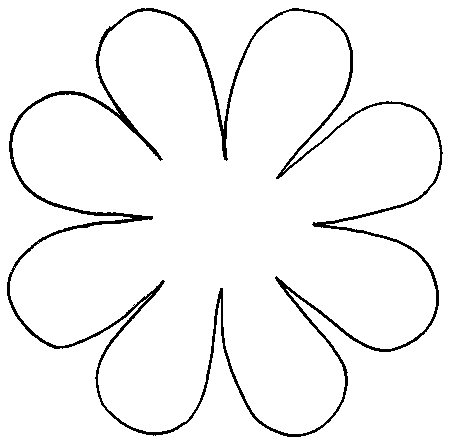 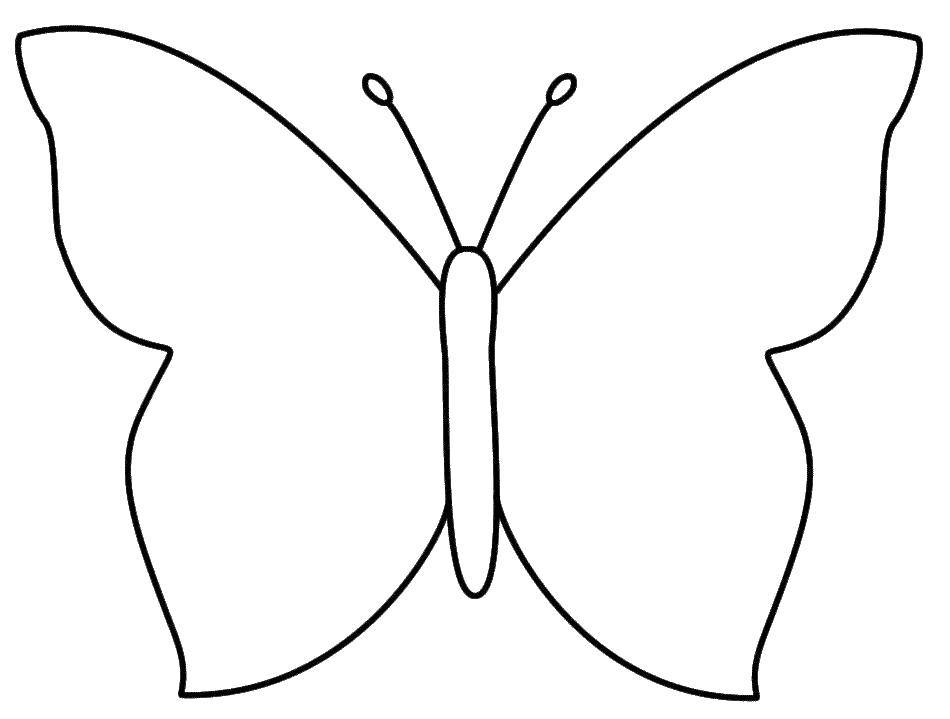 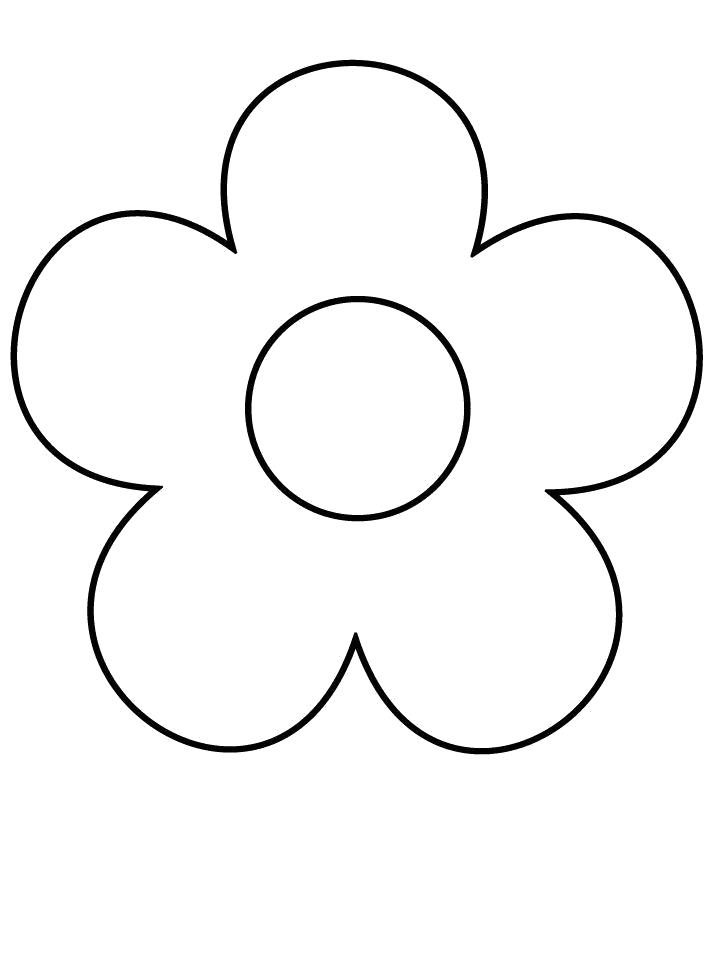 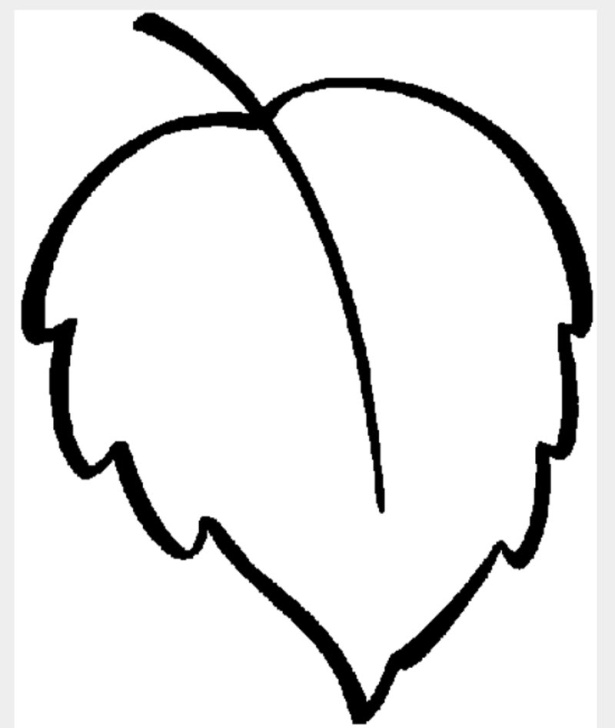 Тема занятия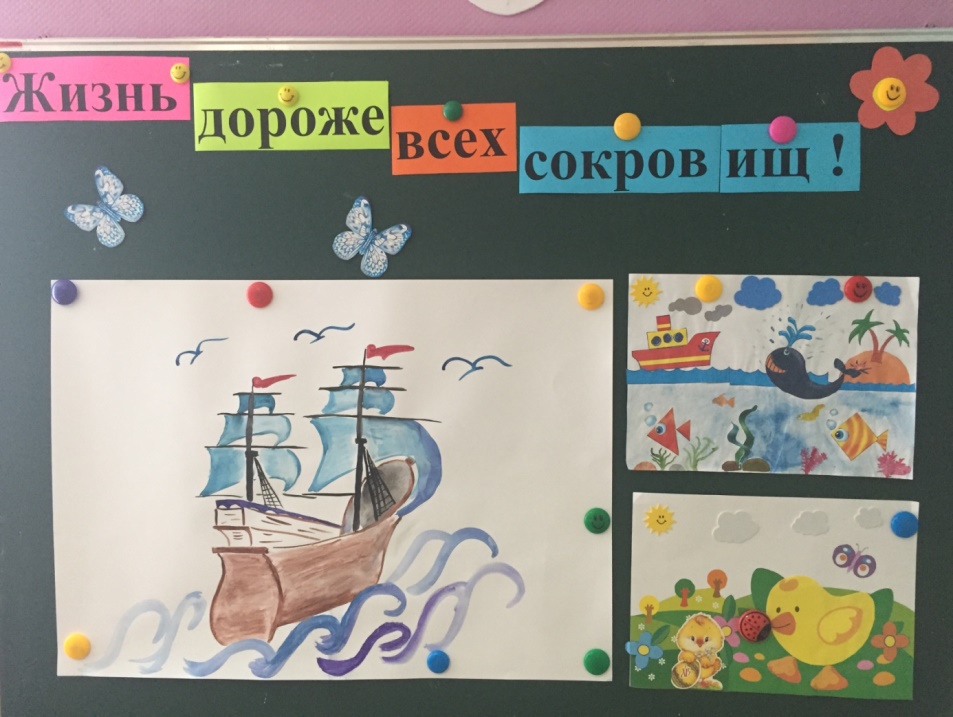    Упражнение   «Ценности жизни»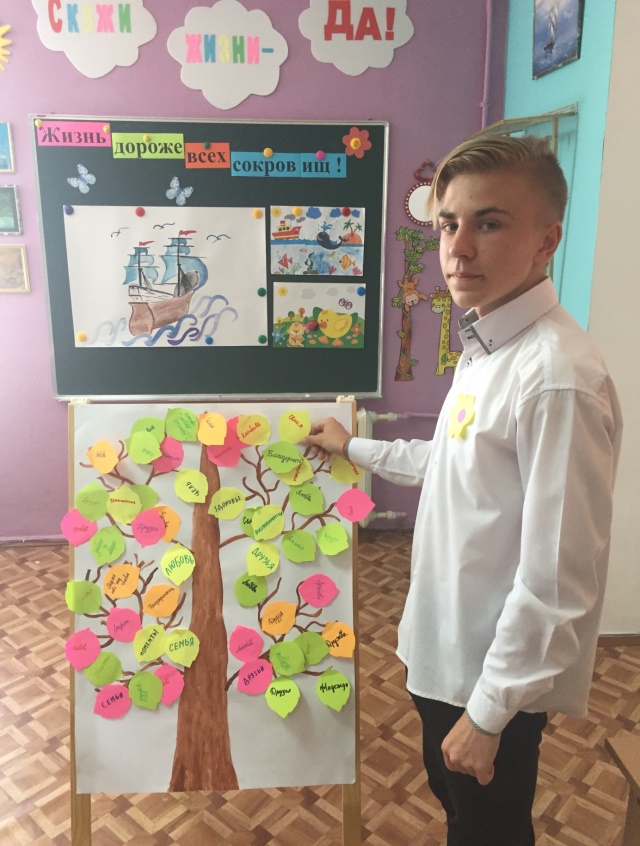 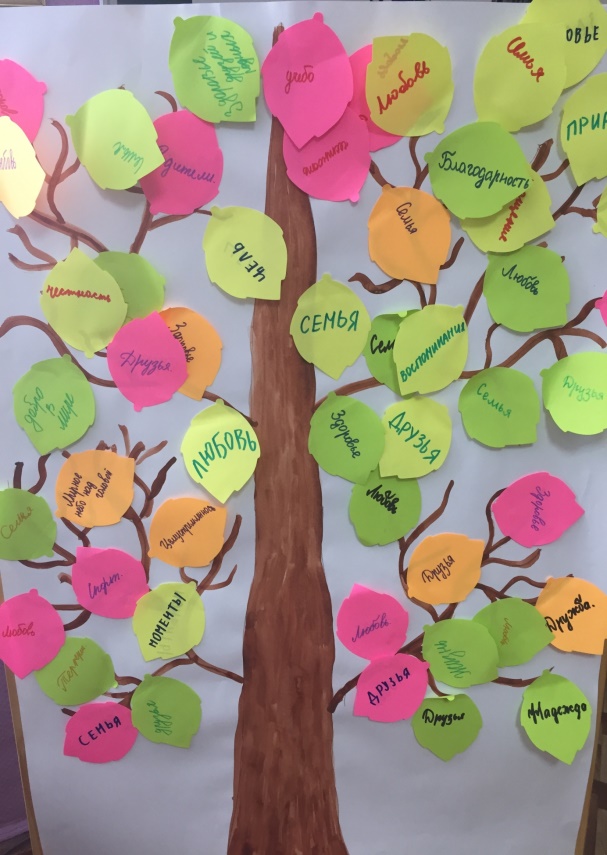 Рекламное агентство «Корабль жизни»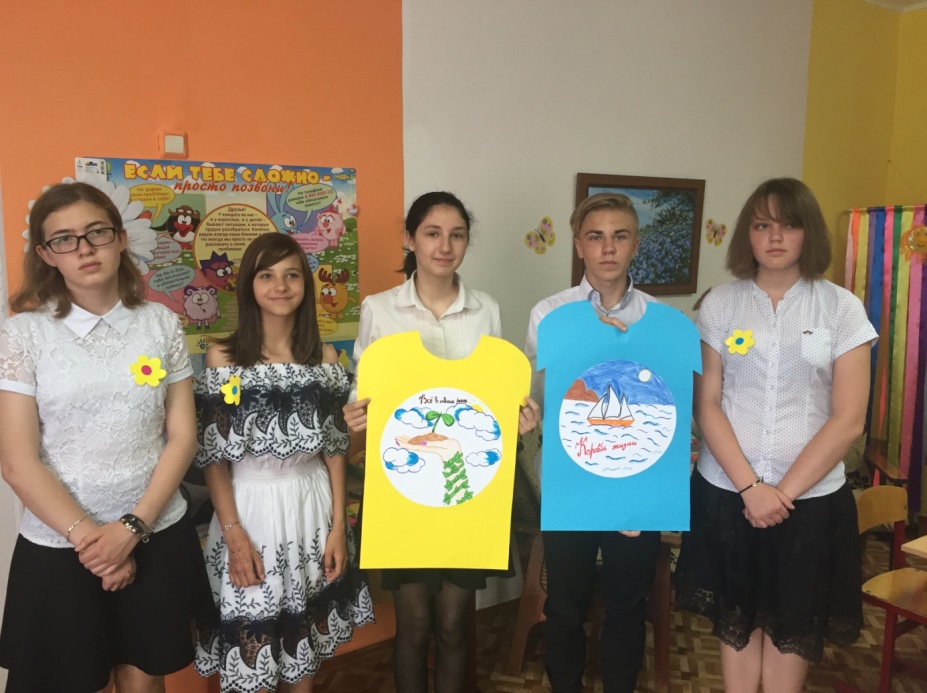 Рекламное агентство «Нет ничего невозможного»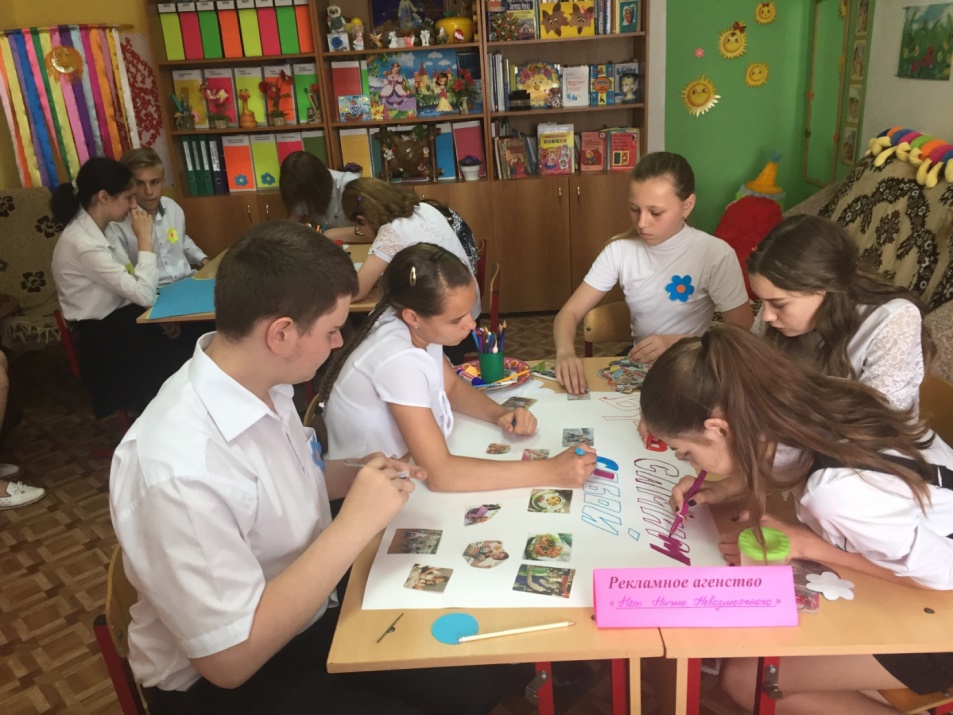 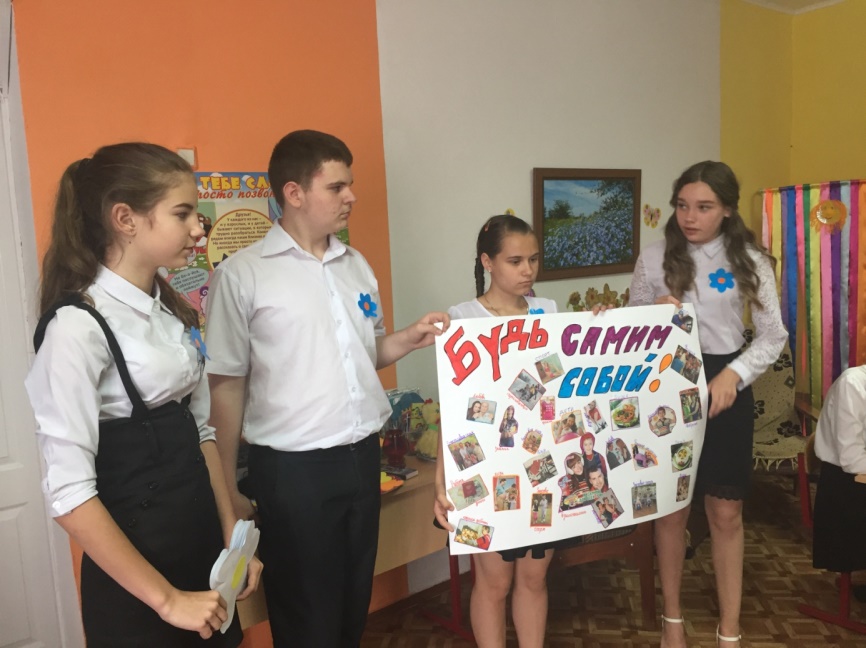 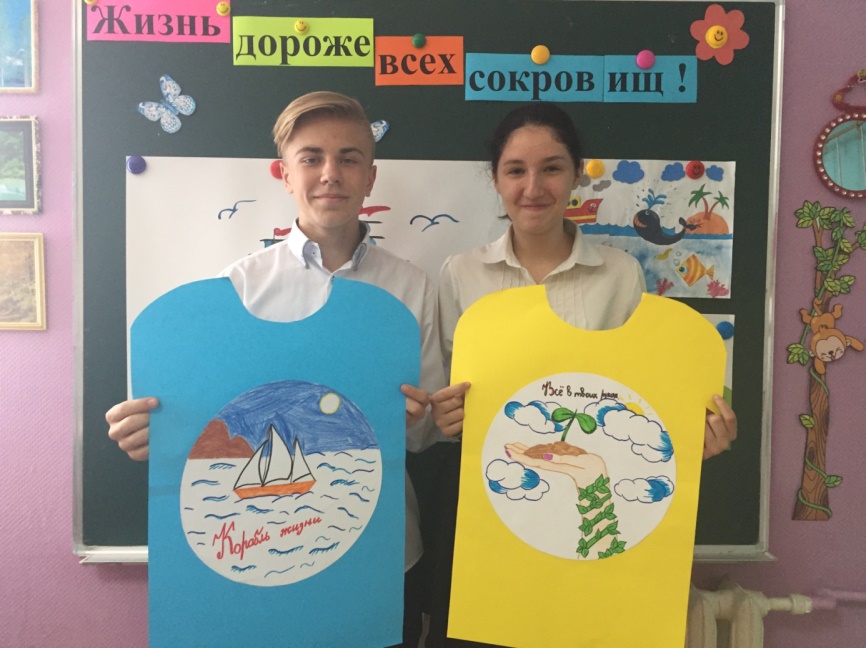 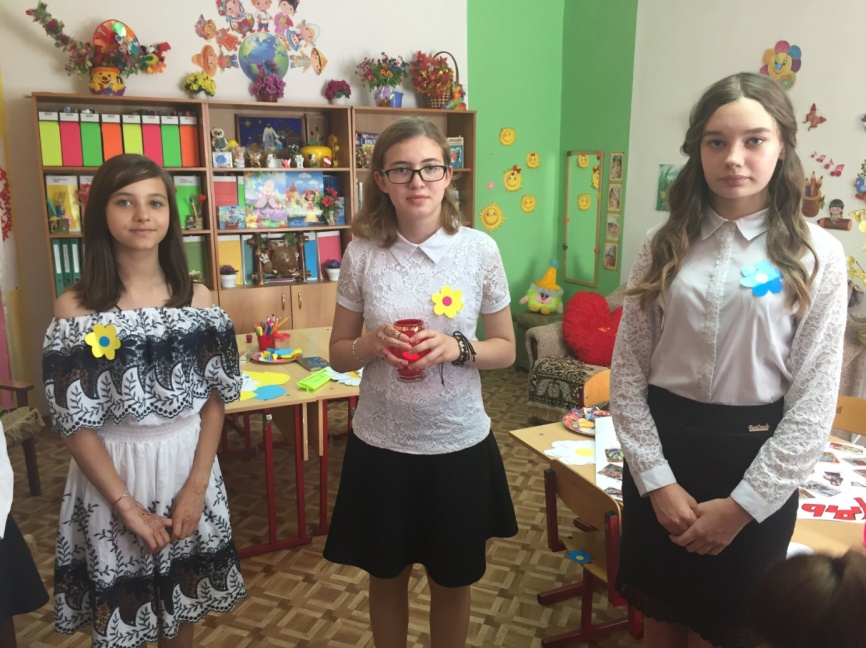 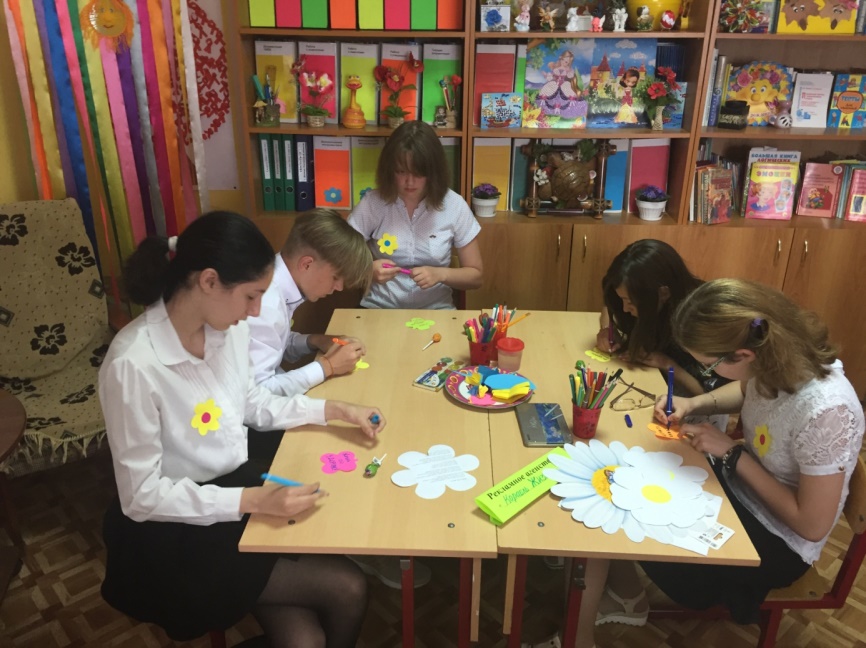 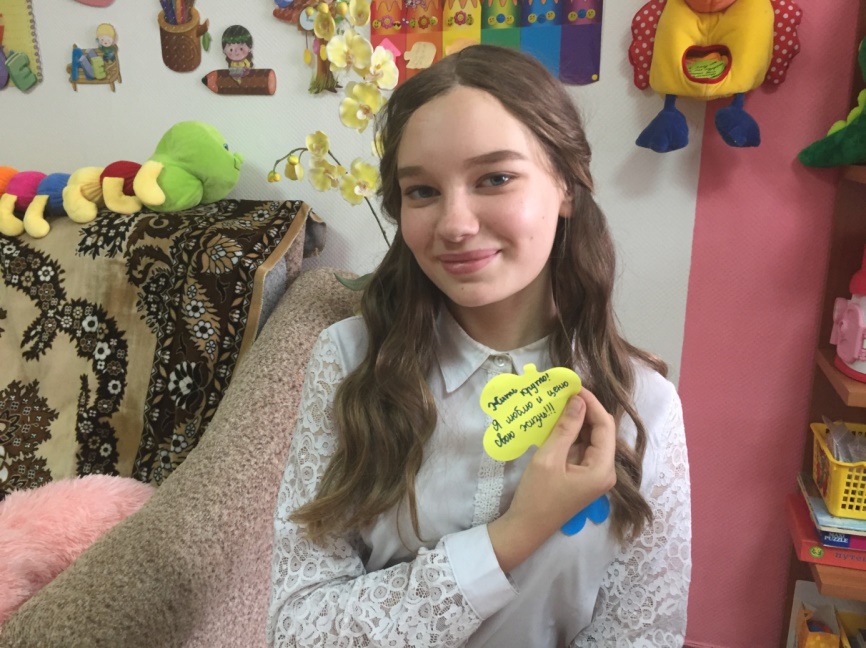 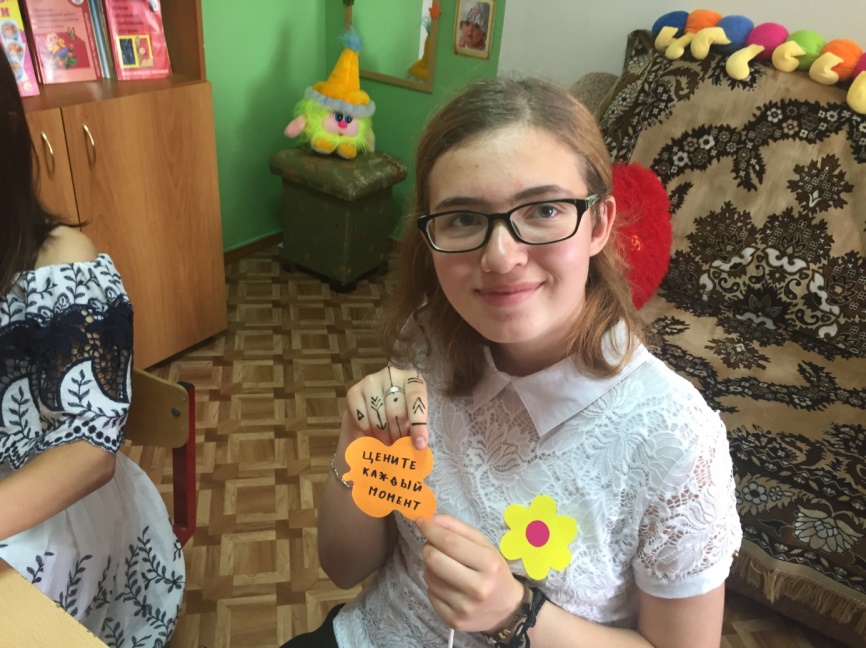 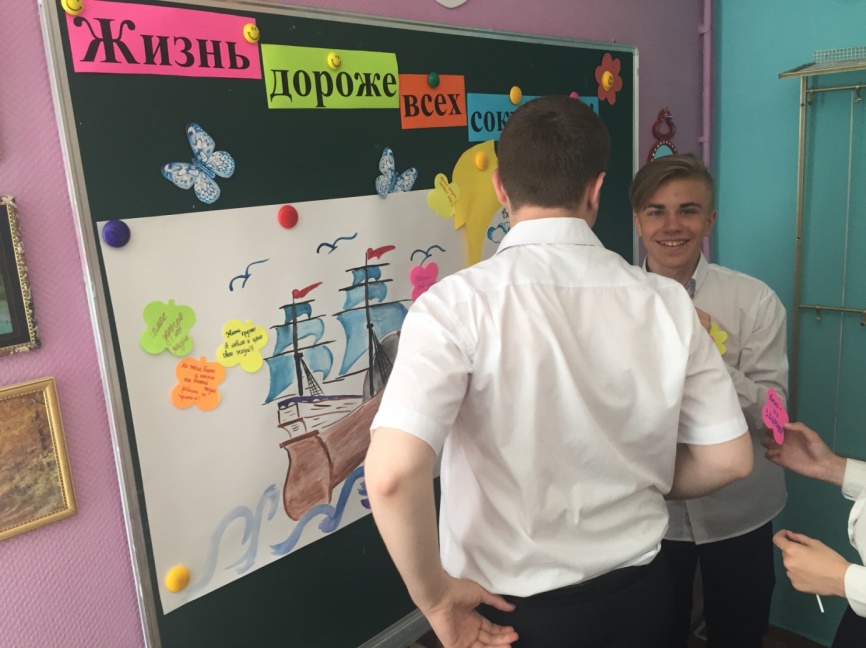 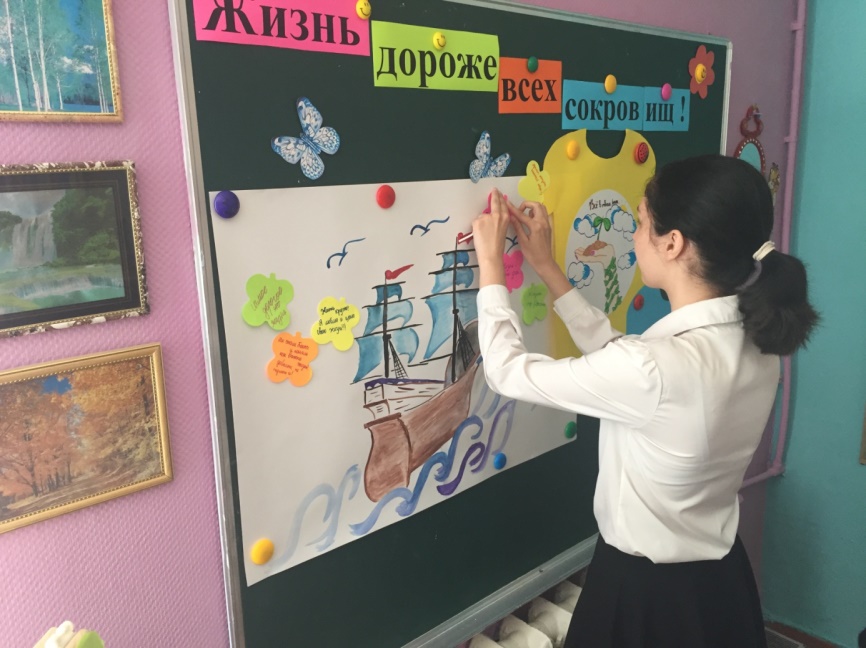 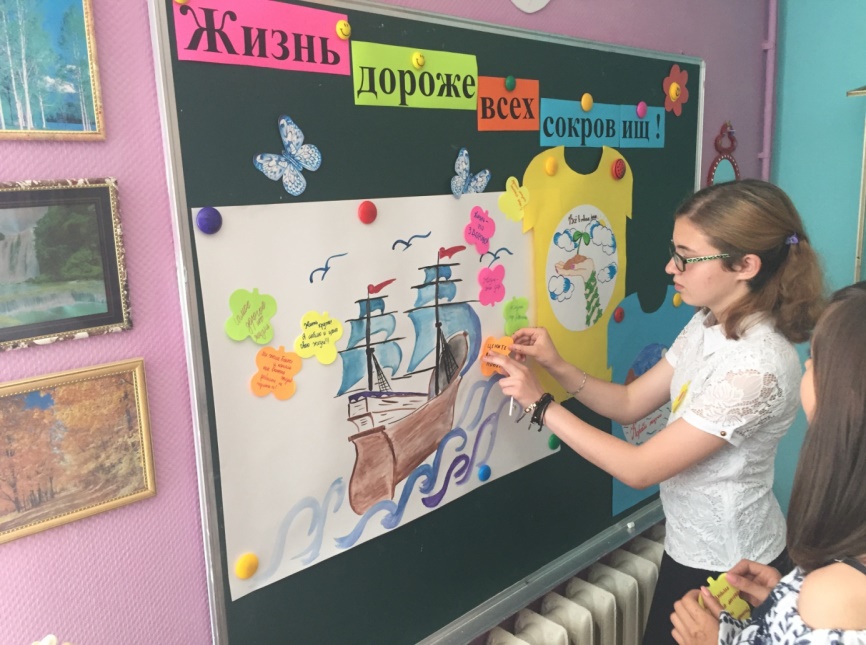 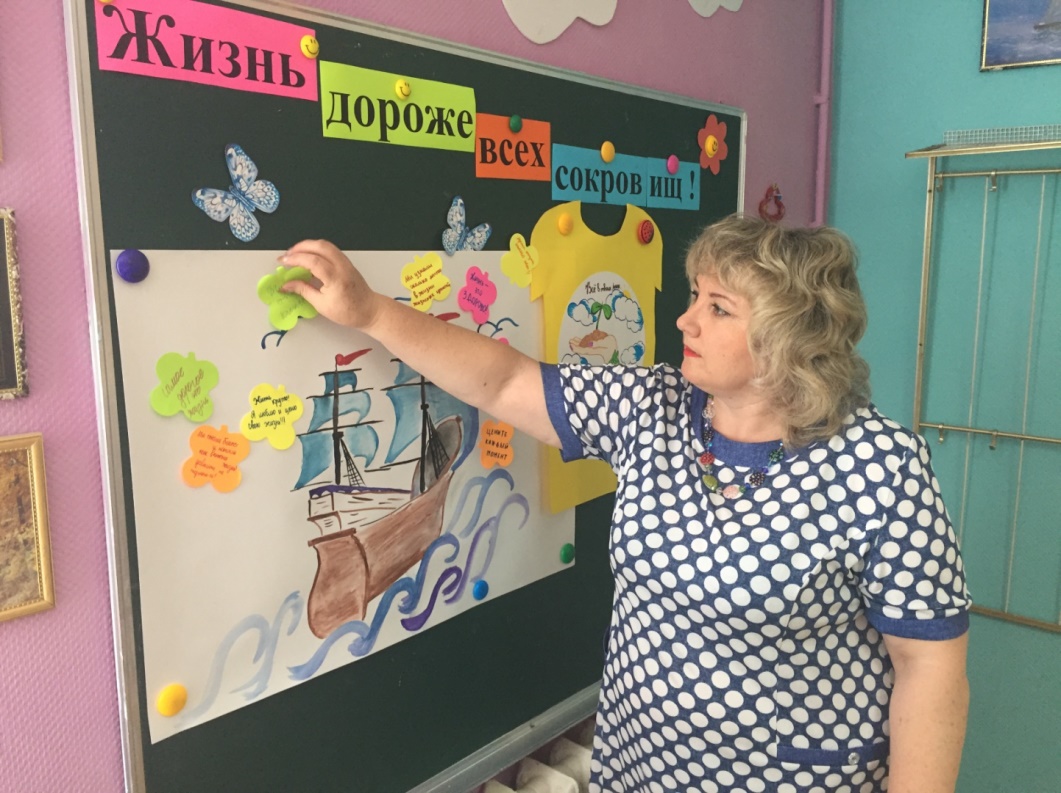 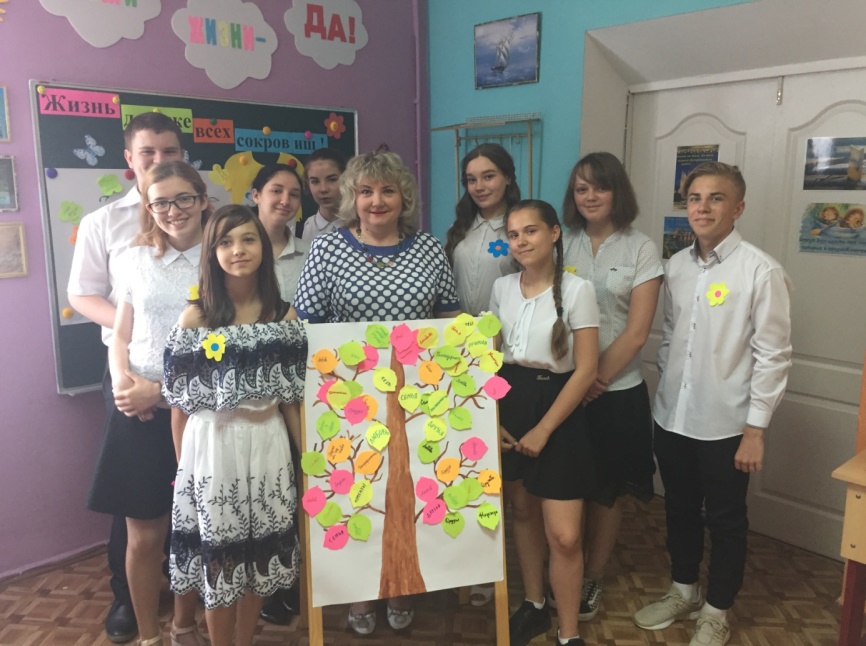 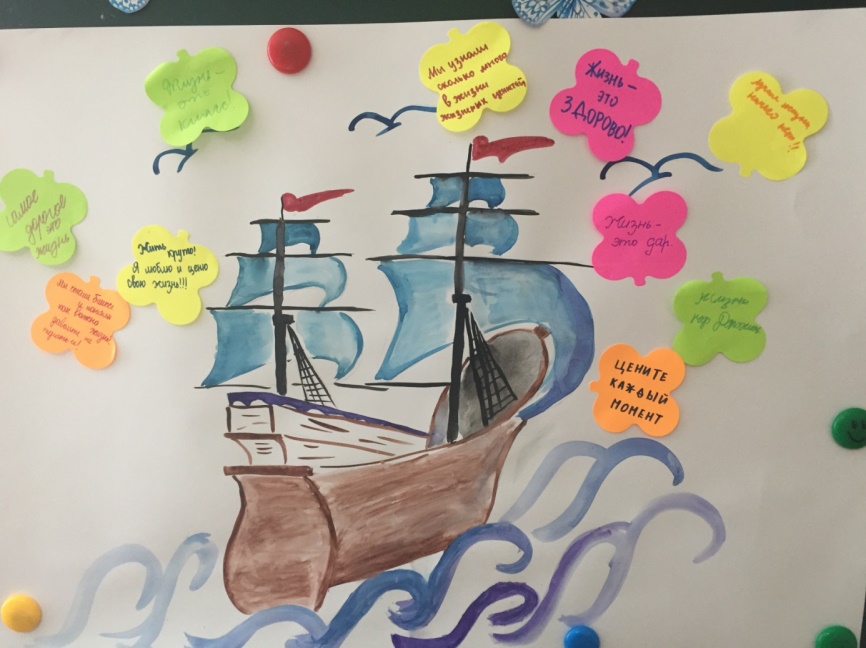 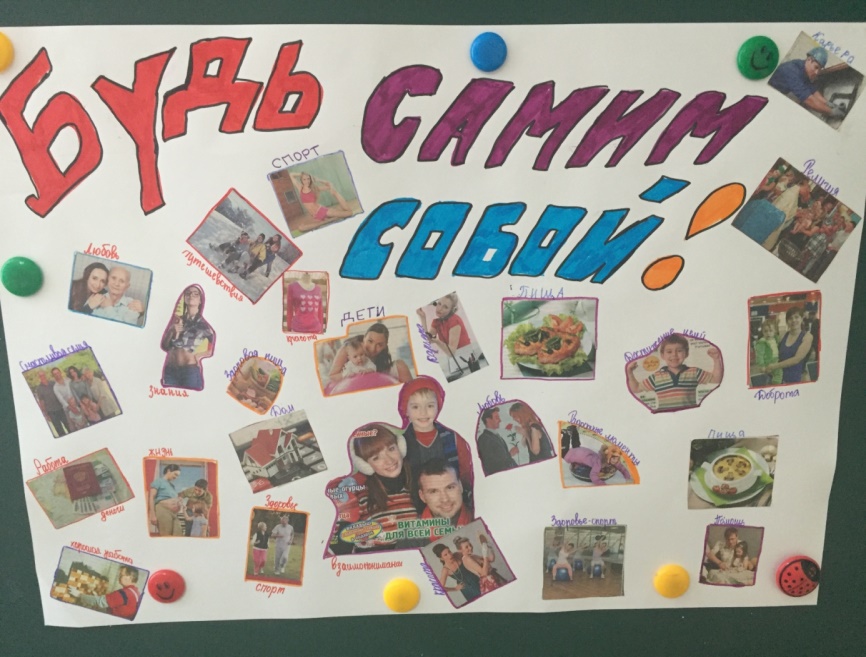 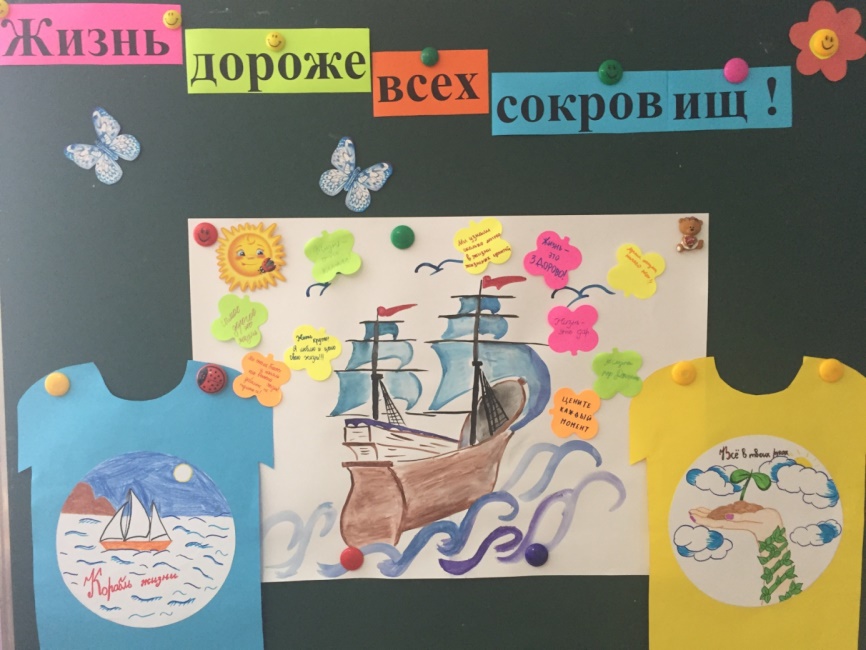 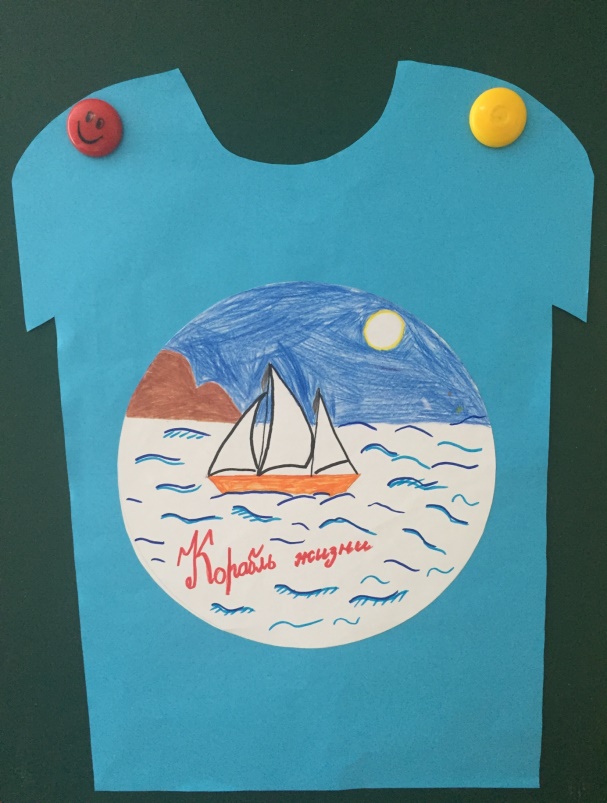 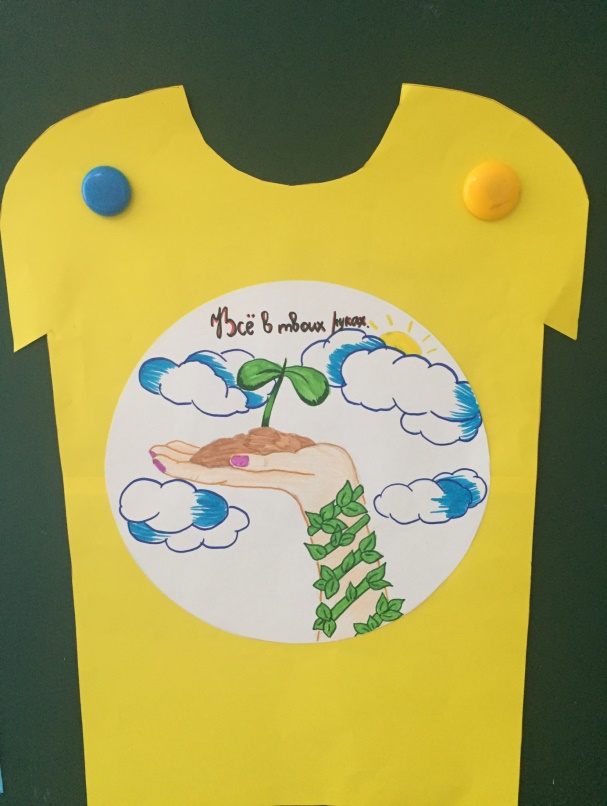 